                                    Программа мероприятий межрегионального лагеря активного долголетия МЛАД-Тюмень-2014 и 1 международного фестиваля                     «Энергия долголетия»        Межрегиональный лагерь активного долголетия МЛАД-Тюмень-2014, включая 1 Международный фестиваль «Энергия долголетия»,  организуется НП «Тюменский Центр ЗОЖ» в период с 4 по 10 августа 2014 года в городе Тюмени и посвящён 70-летию Тюменской области. Участниками МЛАД будут являться жители города Тюмени и других городов Тюменской области и регионов РФ. Из числа тюменских и иногородних участников будут сформированы команды для участия в спортивно-оздоровительных мероприятиях и группы специалистов для информационно-просветительской и культурно-массовой деятельности. Для проведения мероприятий будут использоваться различные площадки на территории города: ОДЮЦ «Аванпост», сквер Комсомольский, городская набережная,  Центр АквАйсСпортТюмень (озеро чемпионов), АУ СОН ТО «Центр «Красная гвоздика» и др.    Иногородние участники будут размещены для проживания в общежитии и палаточном городке ОДЮЦ «Аванпост». Жители Тюмени, по желанию, так же смогут пожить в палаточном городке в период действия МЛАДа.    Русский Клуб Скандинавской Ходьбы «НОРДиК-Тюмень» и Департамент по спорту и молодёжной политике города Тюмени проведут в дни Фестиваля «Энергия долголетия» Марш здоровья и открытый турнир по скандинавской ходьбе с участием спортсменов Тюмени, Санкт-Петербурга, Перми, Томска и др. городов России.    Участники Тюменского познавательно-просветительского университета здравологии в течение действия МЛАДа проведут цикл лекций, семинаров, тренингов, круглых столов для населения и участников МЛАДа по формированию здоровья средствами здорового образа жизни и активному долголетию.    Специалисты реабилитационно-восстановительного медицинского и физкультурно-оздоровительного комплекса проведут обучающие занятия и мастер-классы по методикам применения суставной и дыхательной гимнастик, скандинавской ходьбы в санаториях, лечебных учреждениях, на предприятиях.   Клуб активного долголетия «120» проведёт для своих единомышленников   активные путешествия, интересные встречи с творческими коллективами, «моржами», оздоровительные процедуры по биорезонансной ульетерапии, фитотерапии и др.                                                                                                Программа предусматривает основные мероприятия:  4 августа. - Заезд, регистрация и размещение участников в ОДЮЦ «Аванпост». Для встречи иногородних групп предоставляется транспорт. Представители делегаций подают заявки на организацию питания. С 11.00. до 15.00. будет действовать выездная торговля продуктами питания.  С 5 августа питание организуется в столовой «Аванпоста» за счёт привозных комплексных блюд. - Походы со скандинавскими палками по лесопарку Войновский, купание в пруду, мастер-классы по различным физкультурно-оздоровительным методикам, спортивному ориентированию и др.-  Поход до озера Андреевское (10 км), купание в озере, возможно катание на яхте, лодках.        5 августа.Выезд в  санаторий Красная Гвоздика, мастер-классы по скандинавской ходьбе, суставной и дыхательной гимнастике, купание, выступления перед  пациентами санатория.        6 августа.Выезд в дер.Речкина, прогулка по лесу и лугам, встреча с заслуженным биологом Тюменской области Суриной Лидией Несторовной, сбор лекарственных трав, оздоровительные сеансы биорезонансной ульетерапии, купание в водном минеральном источнике.        7 августа.Автобусная поездка в древнюю столицу Сибири – Тобольск, посещение Кремля, Абалакского монастыря.       8 августа (1 день Фестиваля).11.00. Торжественное открытие фестиваля «Энергия долголетия». 11.30. Открытый турнир по скандинавской ходьбе среди мужчин и женщин на дистанциях  4-8-12 км по возрастным категориям: до 20 лет, 21-40 лет, 41-60 лет, 60 +.     9 августа (2-й день Фестиваля).Участие в городском празднике День физкультурника. Марш здоровья скандинавской ходьбой на набережной реки Тура. Награждение победителей соревнований. Вечерняя экскурсия по городу10 августа (3-й день Фестиваля). Выезд в  гости к моржам АквАйсЦентр Тюмень на озеро Чемпионов, участие в заплывах, подвижных играх, конкурсах. Обед у костра, купание, баня, отдых..Закрытие фестиваля «Энергия долголетия».Семинары для участников фестиваля проводят:«От здорового образа жизни к активному долголетию» -  к.м.н. апитерапевт Столбов Валерий Михайлович. «Подари себе здоровье» - о роли правильного питания и биологически активных добавок  при занятиях физкультурой – директор ЛДЦ «Апимед» Столбова Светлана Васильевна.Скандинавская ходьба как эффективный оздоровительный вид физической активности для лиц старшего возраста –  президент НП «Тюменский Центр здорового образа жизни», основатель Русского Клуба Скандинавской Ходьбы «НОРДиК-Тюмень» Воронцов Борис Михайлович, директор Русской школы финской  ходьбы, старший тренер Карпова Ирина Брониславовна, кмн главный врач международной клиники восстановительной ортопедии Костыгин Виктор Федорович и др.«Закаляйся, если хочешь быть здоров!» - председатель Центра АквАйсСпорт Тюмень Агарков Андрей  Александрович, Сычёв Андрей Станиславови- рекордсмен мира по зимнему плаванию.Лекарственные травы Сибири –  кандидат биологических наук, заслуженный биолог Тюменской области народная целительница Сурина Лидия Несторовна.На территории  ОДЮЦ «Аванпост» участники МЛАДа имеют возможность пройтись с палочками по лесной трассе, позаниматься на тренажёрах, поиграть в волейбол, футбол, пейнтбол, пострелять в тире, прыгнуть с парашютной вышки.Каждое утро проводится групповая разминка и тренировка, по вечерам -  культурная           программа, представления команд из различных клубов и городов.    Во время фестиваля состоится совещание руководителей и представителей  МЛАД.РФ и региональных Русских Клубов Скандинавской Ходьбы в России по оргвопросам, круглый стол для СМИ,  будет организован цикл семинаров и занятий для лиц, желающих получить сертификат инструктора по скандинавской ходьбе.     Вечернюю автобусную экскурсию по Тюмени и экскурсии в Тобольск и Абалак проводят профессиональные экскурсоводы, знакомят с их достопримечательностями, историей и памятниками. •	Все участники получат памятные дипломы об участии в  Межрегиональном лагере активного долголетия – МЛАД-Тюмень-2014.•	Победители в конкурсах и номинациях получат полезные подарки.Заявки на участие в конкурсах подаются заранее:«Сделано своими руками»,«Нам песня жить и любить помогает», «Это Вы можете».•	Поощряется приглашение знакомых, родственников и друзей на Фестиваль и Марш Здоровья. •	Участники  смогут приобрести палки для скандинавской  ходьбы и все аксессуары к ним, методички, диски, футболки и бейсболки с символикой РКСХ «НОРДиК-Тюмень» и клуба активного долголетия 120 с клубными скидками!Стоимость программы лагеря МЛАД:•	Оргвзносы за  МЛАД -7 дней  – для членов клубов «НОРДиК» и «120» - 2000 руб., для членов НП «Тюменский Центр ЗОЖ» - 2500 руб, для остальных - . 3000 рублей, не включая проживание, питание, оздоровительные процедуры и поездку в Тобольск, Абалак     Участие только в фестивале «Энергия долголетия»- для членов клубов НОРДиК и 120 – 500 руб., для остальных 1500 руб.Участие только в турнире и Марше здоровья-бесплатно.  Участие в отдельных мероприятиях - по прейскуранту.      Ориентировочная стоимость комплексных обедов- 400-500руб. в день, включая завтрак, обед, ужин. Возможен заказ только на обед.•	Проживание в двухместном номере гостиницы 400 руб. в сутки•	Обучающий курс «ИНСТРУКТОР СКАНДИНАВСКОЙ ХОДЬБЫ » - 3600 рублей, включая стоимость методической литературы и  сертификата.•	Экскурсия в Тобольск и Абалак – 1700-2000 рублей, в зависимости от численности группы.Контактная информация:Регистрация  участников, дополнительная информация, оплата:+ 8  922 0049057 Борис Михайлович ВоронцовE-mail: voroncov.53@mail.ru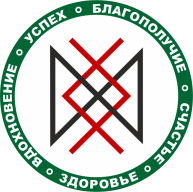 НЕКОММЕРЧЕСКОЕ ПАРТНЕРСТВО«Тюменский Центр здорового образа жизни» (НП «Центр ЗОЖ Тюмень»)Юридический адрес: 625048, г. Тюмень, ул. Холодильная, д. 71А. Тел./факс: 8(3452) 27-87-32, 8-9220-049-057 http//www  центрзожтюмень.рф. E-mail: voroncov.53@mail.ruЮридический адрес: 625048, г. Тюмень, ул. Холодильная, д. 71А. Тел./факс: 8(3452) 27-87-32, 8-9220-049-057 http//www  центрзожтюмень.рф. E-mail: voroncov.53@mail.ru